муниципальное бюджетное дошкольное образовательное учреждение детский сад «Лазорики» г. Волгодонска(МБДОУ ДС «Лазорики» г. Волгодонска)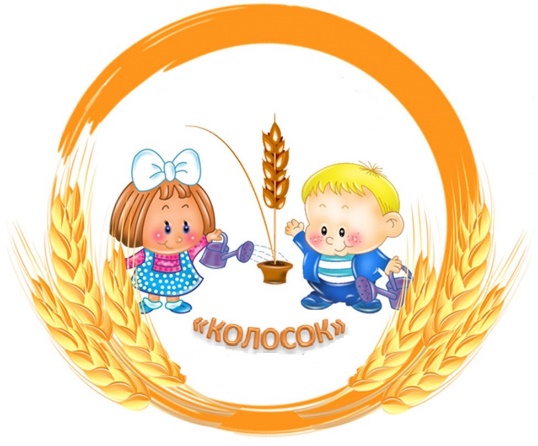 Мастер-класс для родителей «Кремль». Мозаика из яичной скорлупы.Подготовила воспитатель: Кульчицкая М. С.Петренко Т. Ю.Волгодонск 2020 г.Притягательность мозаики из яичной скорлупы – в её доступности: можно своими руками добиться великолепных результатов, не имея ни специальных навыков, ни особых приспособлений. Вы можете украсить самые разные предметы, оформить любую поверхность: от дерева до металла, от картона до стекла. Декорировав вазы, тарелки, рамки для картин, столешницы, Вы превратите обычные вещи в уникальные произведения искусства.Цель: познакомить с новым материалом для аппликации - яичной скорлупой и техникой работы; воспитывать аккуратность, эстетический вкус; развивать мелкую моторику, мышление, обогащение сенсорных впечатлений; формировать навык работы с хрупкими предметами; коррекция эмоционально – волевой сферы (усидчивость, выдержка, терпение).Материалы: Цветная яичная скорлупа (если нет окрашеной, можно использовать обычную, а потом раскрасить гуашью); клей ПВА; кисть для клея; салфетка; шаблон (если нет возможности распечатать, можно нарисовать любой другой шаблон)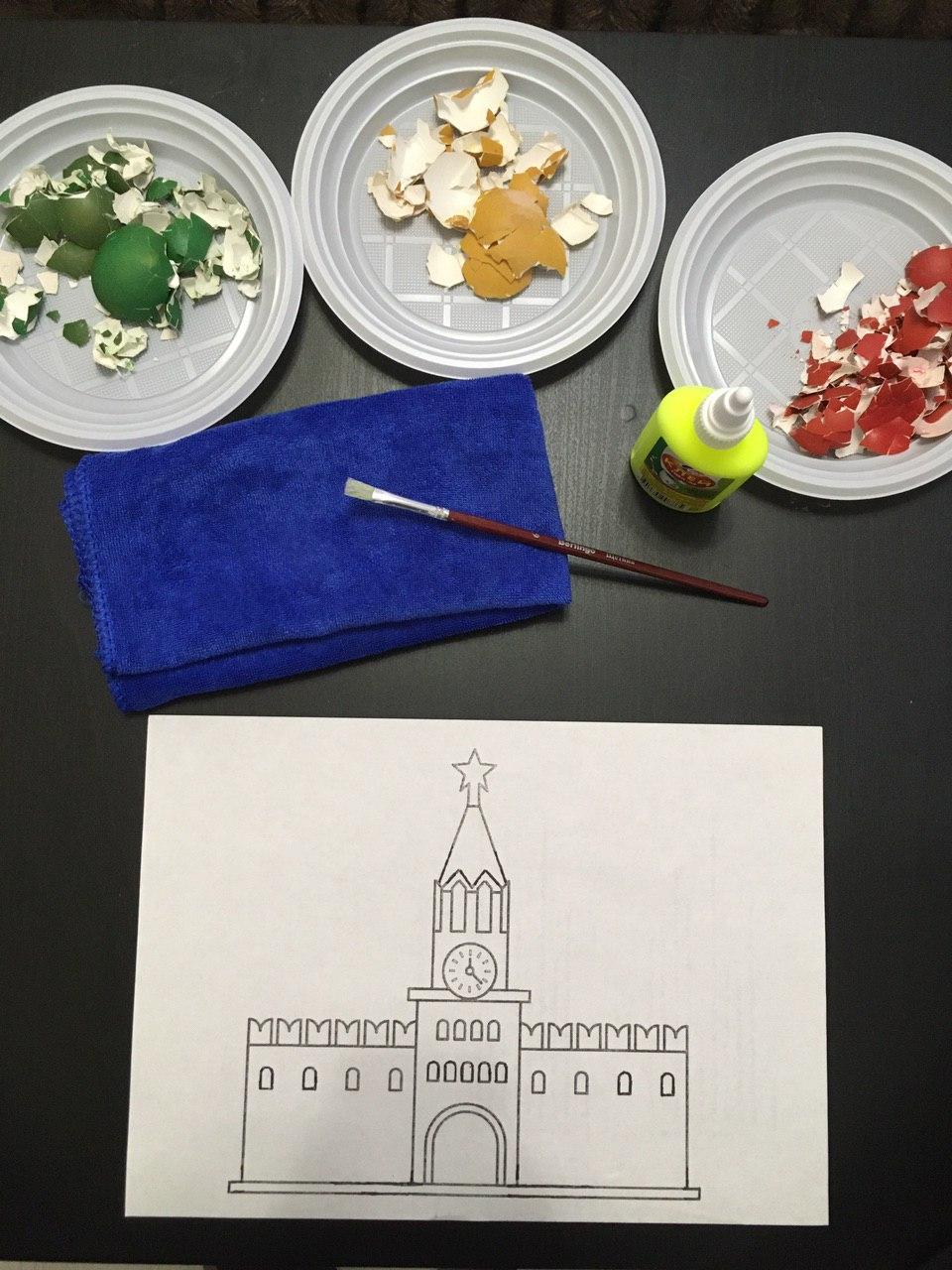  Перед началом работы необходимо провести пальчиковую гимнастику:ПАЛЬЧИКОВАЯ ГИМНАСТИКА(тема «Россия – наша Родина»)Берем шаблон и намазываем небольшой участок клеем.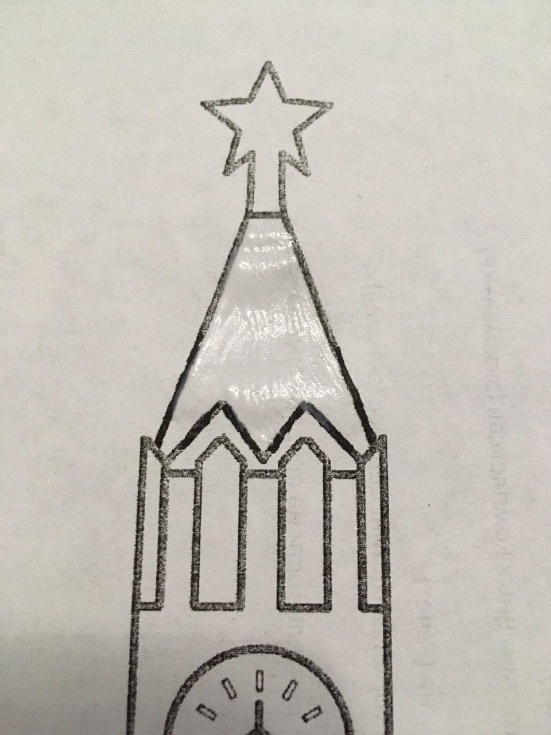 Затем берем скорлупу и откалывая небольшие кусочки приклеиваем их на клей, поправляя кусочки зубочисткой.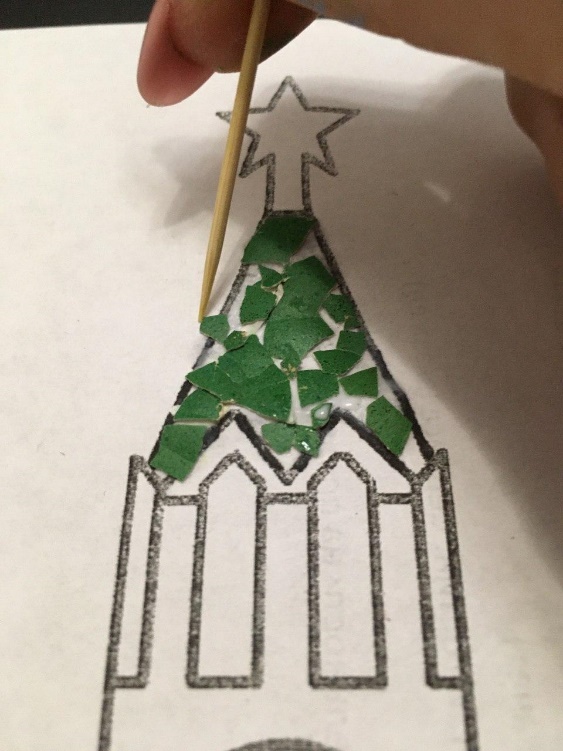 То же проделываем со всем шаблоном. Чтобы ребенку было удобно, проведите предварительную работу. Поговорите о кремле, рассмотрите иллюстрации.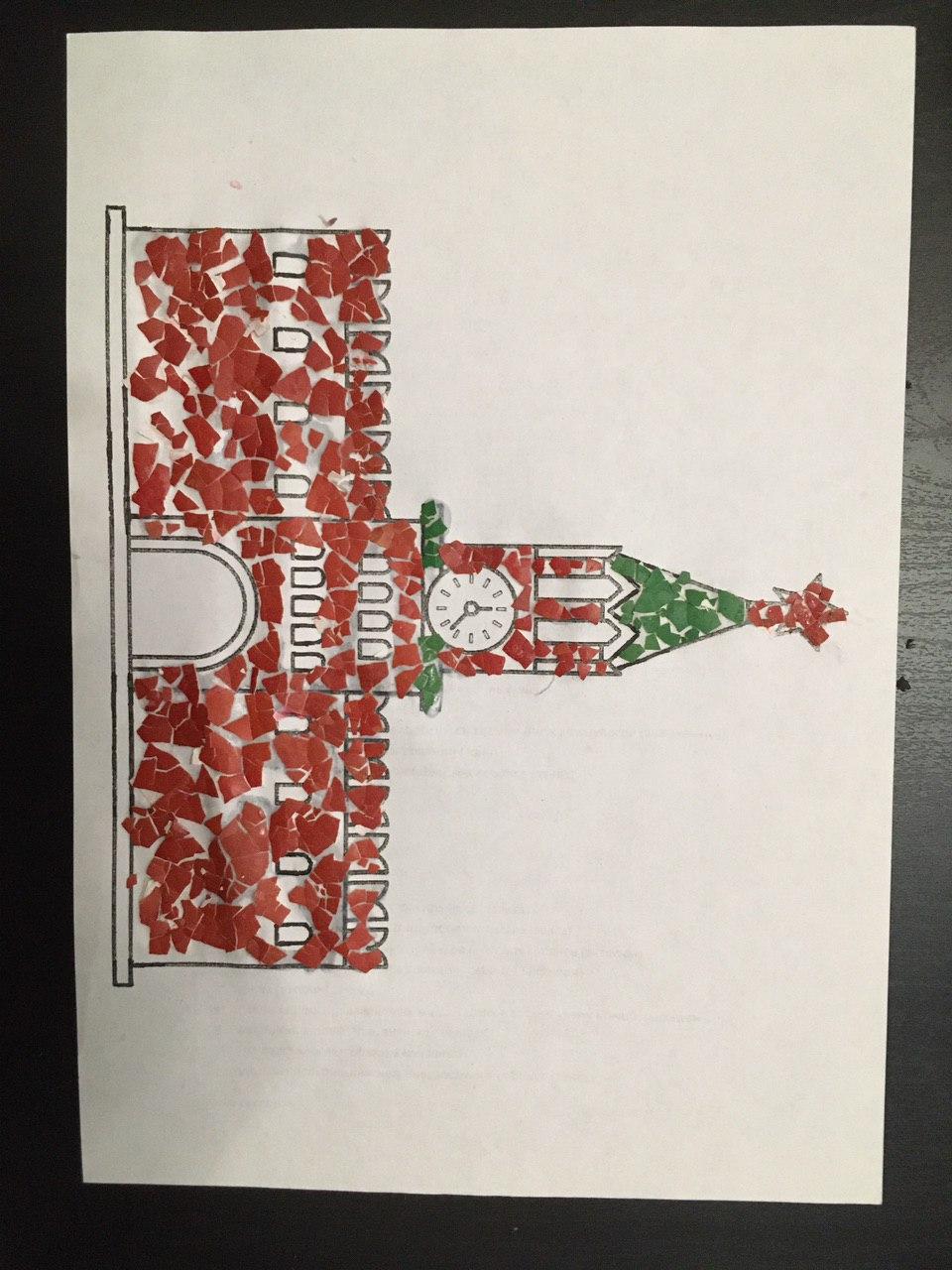 В итоге получаем вот такую замечательную мозаику.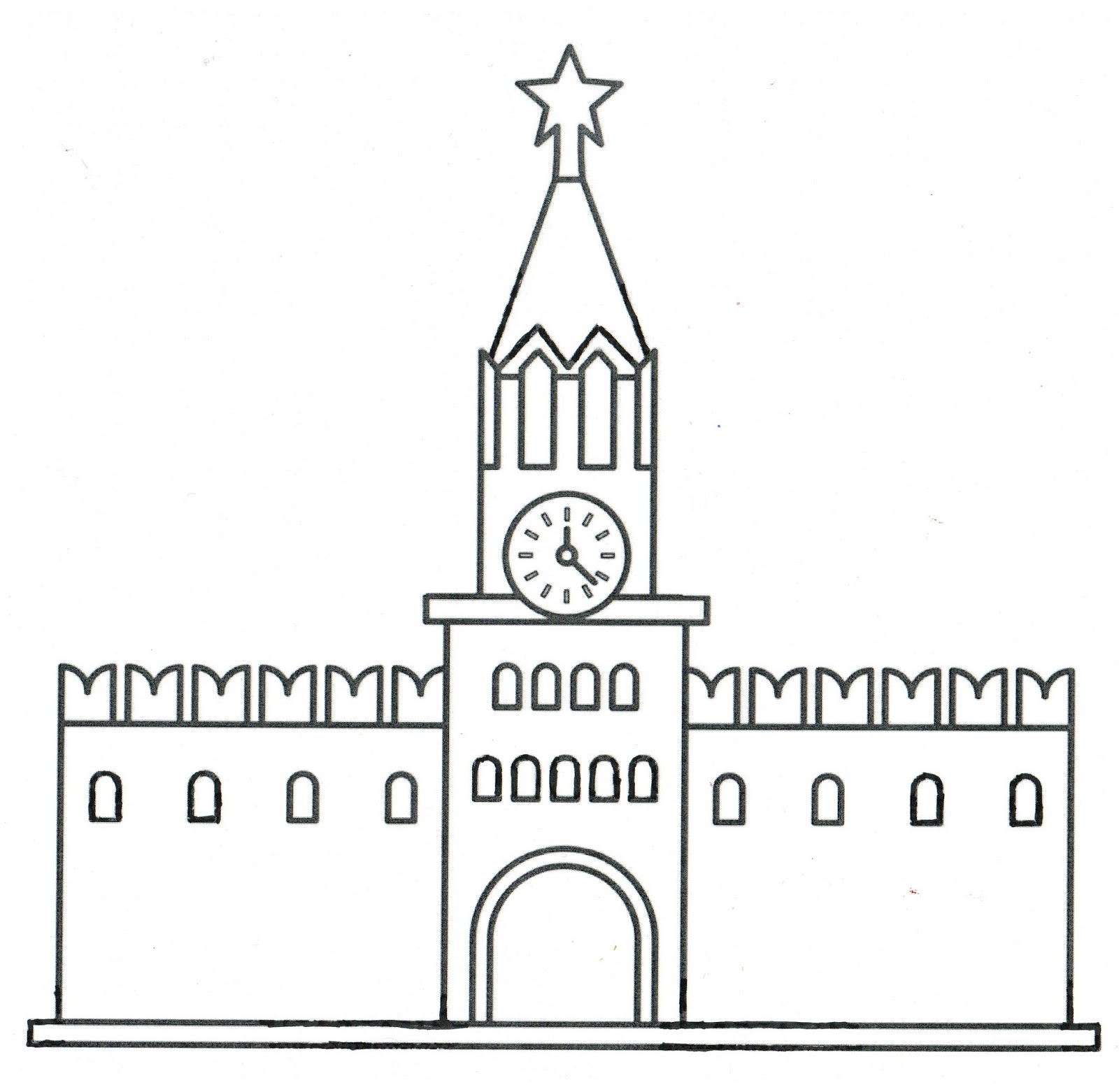 Город чудный, город древний,Ты вместил в свои концыИ посады, и деревни,И палаты, и дворцы…На твоих церквах старинныхВырастали дерева.Глаз не схватит улиц длинных…Это матушка – Москва. (хлопок, кулачок) (поочерёдно загибать пальчики) (сгибать, разгибать пальчики)